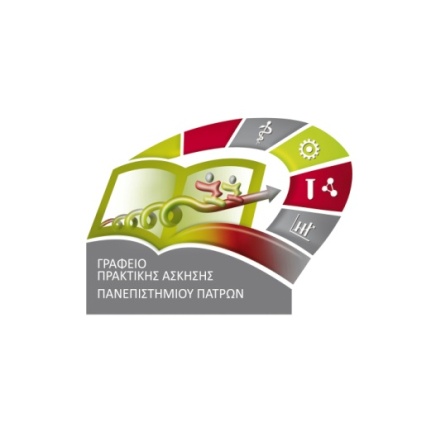 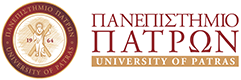 ΑΝΑΚΟΙΝΩΣΗ ΕΠΙΛΟΓΗΣ ΦΟΙΤΗΤΩΝ ΓΙΑ ΤΟ ΠΡΟΓΡΑΜΜΑ ΠΡΑΚΤΙΚΗΣ ΑΣΚΗΣΗΣΤΟΥ ΠΑΝΕΠΙΣΤΗΜΙΟΥ ΠΑΤΡΩΝΤα μέλη της Επιτροπής, έπειτα από τη μελέτη των δικαιολογητικών που κατέθεσαν οι υποψήφιοι κατά τη δεύτερη περίοδο υποβολής αιτήσεων, και λαμβάνοντας υπόψη τα κριτήρια τα οποία όριζε η πρόσκληση για την επιλογή των υποψηφίων, δηλαδή τα μαθήματα που είχαν περάσει οι φοιτητές μέχρι και το 6ο εξάμηνο και τον μέσο όρο της βαθμολογίας τους στα μαθήματα αυτά, τους κατέταξε ως εξής:Συνεπώς, η τελική κατάταξη των υποψηφίων είναι η παρακάτω. Επιλέγονται οι τέσσερις (4) πρώτοι, μέχρι και τον φοιτητή με Α.Μ: 1054879. Ενστάσεις θα έχουν τη δυνατότητα να υποβάλουν οι φοιτητές εντός πέντε ημερών από την επόμενη της ημέρας ανάρτησης των αποτελεσμάτων αξιολόγησης στην Επιτροπή Ενστάσεων και θα κατατίθενται στην γραμματεία του ΤΕπΕΚΕ.Ο Επιστημονικός Υπεύθυνος του ΤμήματοςΓεώργιος Νικολάου, Καθηγητήςα/αΑΡΙΘ. ΜΗΤΡΩΟΥΤΕΛΙΚΟΣ ΒΑΘΜΟΣ1105480323,6762105633023,6243105485623,4844105490720,7325105495422,586105764021,6127105487923,296α/αΑΡΙΘ. ΜΗΤΡΩΟΥΤΕΛΙΚΟΣ ΒΑΘΜΟΣ1105480323,6762105633023,6243105485623,4844105487923,2965105495422,586105764021,6127105490720,732